４-４家畜保健衛生所情報令和４年５月16日■発生農場の概要【令和３-４年度 国内における高病原性鳥インフルエンザ発生状況】令和4年5月16日現在（農林水産省ウェブページを一部改編）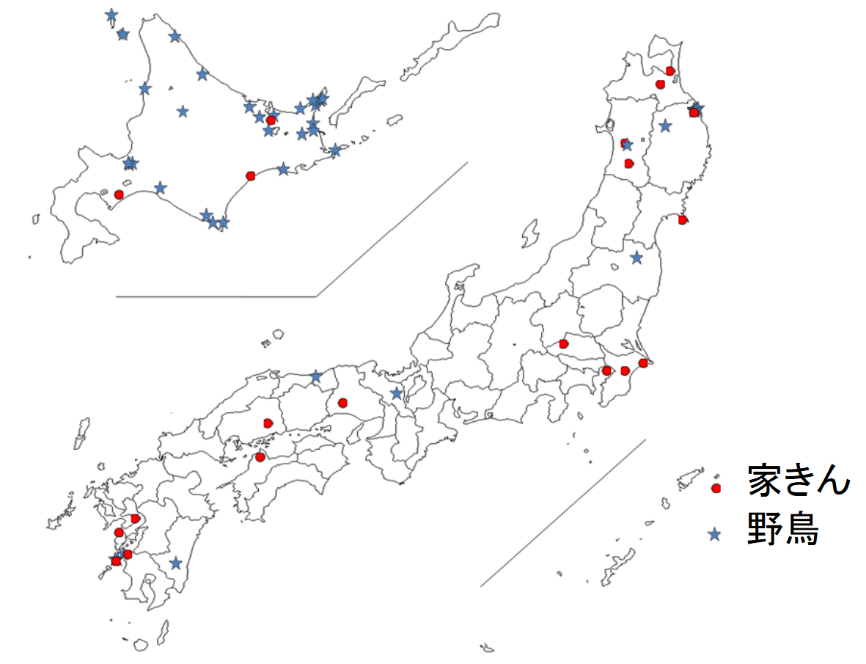 　今般の事例は、これまでの高病原性鳥インフルエンザの発生の中で初めてとなる５月の発生事例であり、未だ鳥インフルエンザの発生リスクの高いシーズンが続いていることを示していると考えられます。　当面の間、我が国のどこで発生してもおかしくない状況であるとの緊張感を持って、引き続き飼養衛生管理を徹底してください。　また、岩手県や北海道では、4月以降もハシブトガラス等の留鳥においても感染が確認されています。　特に家きん舎や飼料･資材保管場所等への野鳥の侵入防止対策、衛生管理区域を人や車両が出入りする際の消毒に留意が必要です。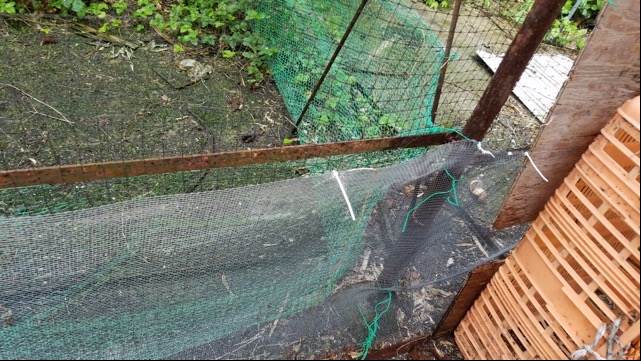 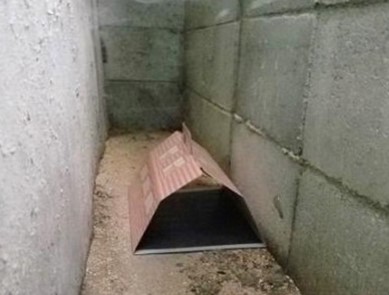 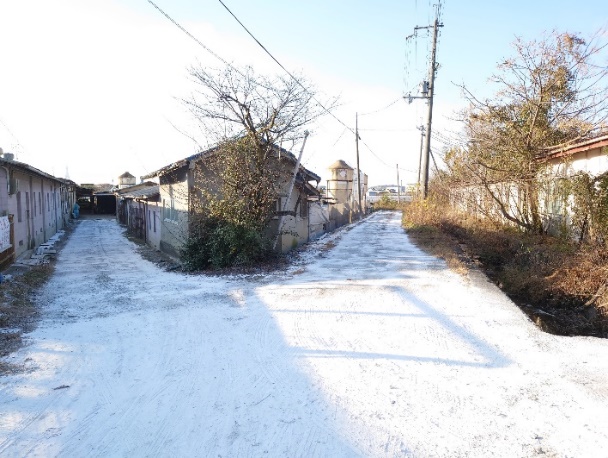 下記の情報もご参考にしてください。＜農水省HP＞　　＜環境省HP＞　　＜岩手県HP＞　　＜北海道HP＞＊＊＊＊＊＊＊＊＊＊＊＊＊＊＊＊＊＊＊＊＊＊＊＊＊＊＊＊＊＊＊＊＊＊＊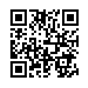 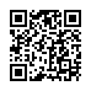 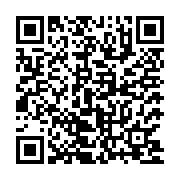 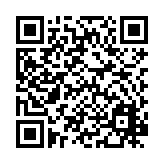 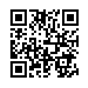 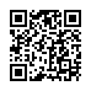 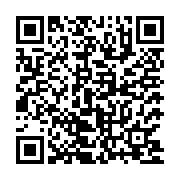 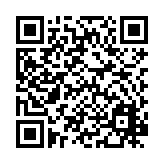 本情報に関するお問い合わせ及び通報先は大阪府家畜保健衛生所〒598-0048　泉佐野市りんくう往来北１－５９TEL：072-４58-1151　FAX：072-４58-1152国内発生通算確認日所在地飼養状況羽数23例目4月26日北海道釧路市エミュー約100羽24例目5月12日岩手県一関市エミュー等　　　10羽25例目5月14日北海道網走市採卵鶏約760羽